CS Discoveries Problem Solving ProcessesStructured problem solving, through our Problem Solving Process, is a tool for student growth and development which has been woven throughout the entire course. While students learn the generalized Problem Solving Process in Unit 1, we have also developed versions of the process which more clearly articulate what each step looks like in the context of Programming, Design, and Data.The Problem Solving Process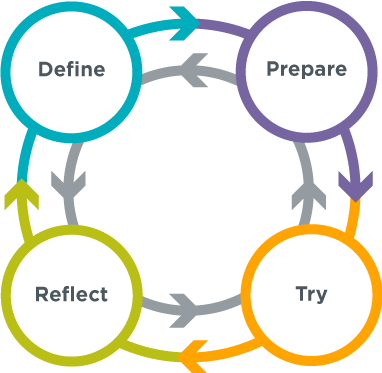 Having a strategy for approaching problems can help you develop new insights and come up with new and better solutions. This is an iterative process that is broadly useful for solving all kinds of problems.DefineDetermine the problem are you trying to solveIdentify your constraintsDescribe what success will look likePrepareBrainstorm / research possible solutionsCompare pros and consMake a planTryPut your plan into actionReflectCompare your results to the goals you set while defining the problemDecide what you can learn from this or do better next timeIdentify any new problems you have discoveredDefineRead the instructions carefully to ensure you understand the goalsRephrase the problem in your own wordsIdentify any new skills you are being asked to applyLook for other problems you’ve solved that are similar to this oneIf there is starter code, read it to understand what it doesPrepareWrite out an idea in plain English or pseudocodeSketch out your idea on paperList what you already know how to do and what you don’t yetDescribe your idea to a classmateReview similar programs that you’ve written in the pastTryWrite one small piece at a timeTest your program oftenUse comments to document what your code doesApply appropriate debugging strategiesGo back to previous steps if you get stuck or don’t know whether you’ve solved the problemReflectCompare your finished program to the defined problem to make sure you’ve solved all aspects of the problemAsk a classmate to try your program and note places where they struggle or exhibit confusionAsk a classmate to read your code to make sure that your documentation is clear and accurateTry to “break” your program to find types of interactions or input that you could handle betterIdentify a few incremental changes that you could make in the next iterationDefine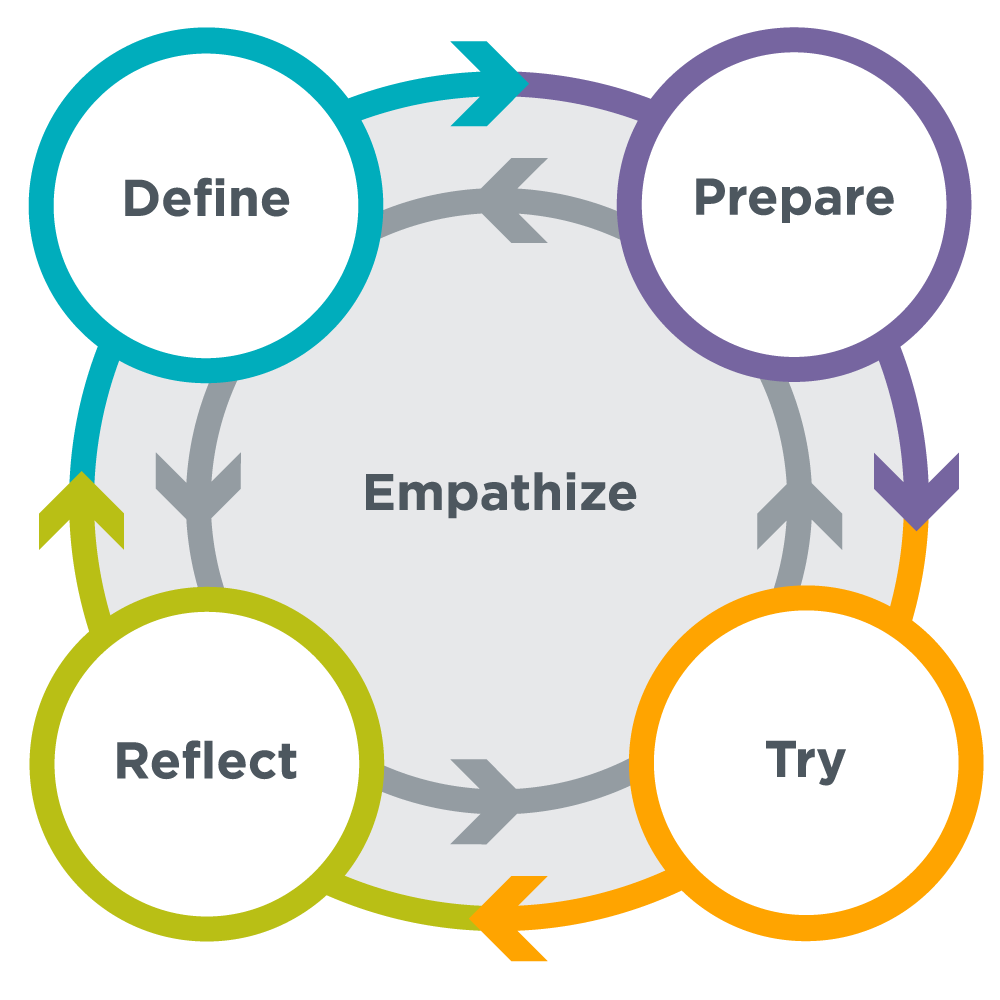 Identify potential usersInterview usersRead user profilesIdentify needs and wantsPrepareConnect needs and wants to specific problemsResearch how others have addressed these issuesBrainstorm potential solutionsDiscuss pros and consIdentify the minimum work need to test your assumptionsTryDraw your product on paperDevelop a low fidelity prototype to communicate your designShare prototypes with potential end users for feedbackReflectPresent to stakeholdersReview user feedbackDefine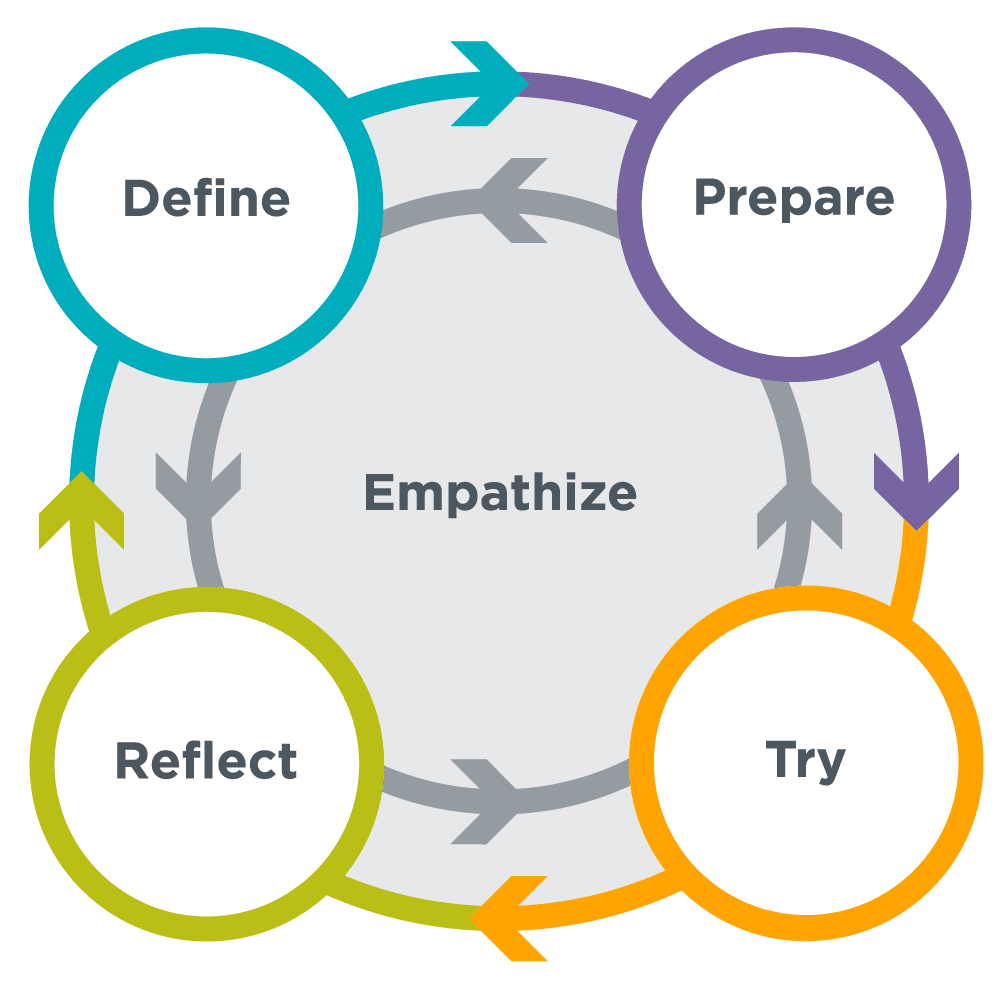 Decide what problem you are trying to solve or what question you are trying to answerMake sure you understand your target audience (it could be you!) and what specifically it needsIdentify the parts of your problem you could address with data, and how more information could helpPrepareDecide what kinds of data you will collectDecide how you will collect the data and in which format you will collect itAnticipate possible challenges in data collection and change your plan to account for themDevelop a plan for how you will analyze your data and make sure your data will be useful for that kind of analysisTryCollect your data using the plan you createdClean your data by removing errors, unexpected values, and inconsistenciesVisualize the data by creating tables, graphs, or charts that help you see broad trends in your dataInterpret the trends and patterns in your visualizations based on your knowledge of the problemReflectReview what you’ve learned about your question or problemDecide if what you’ve learned has solved your problem and allows you to make a decision, or if you’ll need to go back to one of the previous stepsUnitProblem Solving Process1The Problem Solving Process2The Problem Solving Process for Programming3The Problem Solving Process for Programming4The Problem Solving Process for Design5The Problem Solving Process for Data6The Problem Solving Process for ProgrammingThe Problem Solving Process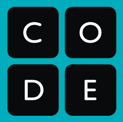 The Problem Solving Process for ProgrammingThe Problem Solving Process for DesignThe Problem Solving Process for Data